ПОЛОЖЕНИЕ об учебном планеОбщие положенияУчебный план является обязательным документом МБОУ СОШ с.Елабуга  Хабаровского муниципального района (далее школа). Учебный план - документ, определяющий состав учебных дисциплин, изучаемых в школе, их распределение по годам в течение всего срока обучения. Учебный план является частью образовательной программы школы. При разработке Учебного плана используются следующие документы: Федеральный закон Российской Федерации от 29 декабря 2012 г. N2 .'-ФЗ «Об образовании в Российской Федерации»; Концепция профильного обучения на старшей ступени общего образования, утвержденная приказом Министерства образования РФ от 18 июля 2002 года №2 78л Типовое положение об общеобразовательном учреждении (ред. от 10.03.2009).утвержденное постановлением Правительства РФ от 19 марта 2001 года № 196; Санитарно-эпидемиологические правила и нормативы СанПиН 2.4.2 2821-10 «Санитарно-эпидемиологические требования к условиям и организации обучения в общеобразовательных учреждениях», зарегистрированные в Минюсте России 03 марта 2011 года, регистрационный номер 19993; Федеральный базисный учебный план и примерные учебные планы для общеобразовательных учреждений РФ.реализующих программы общего образования, утвержденные приказом Министерства образования РФ от 09 марта 2004 года №1312; Приказ Министерстваобразования РФ от 05 марта 2004 года №1089 «Об утверждении федерального компонента государственных образовательных стандартов начального общего, основного общего и среднего (полного) общего образования»;Приказ Минобрнауки РФ от 20 августа 2008 года №241 «О внесении изменений в федеральный базисный учебный план и примерные учебные планы для образовательных учреждений Российской Федерации, реализующих программы общего образования, утвержденные приказом Министерства образования Российской Федерации от 9 марта 2004 года №1312 «Об утверждении федерального базисного учебного плана и примерных учебных планов для образовательных учреждений Российской Федерации, реализующих программы общего образования»;-  Приказ Министерства образования и науки Российской Федерации от 30 августа 2010 года № 889 «О внесении изменений в федеральный базисный учебный план и примерные учебные планы для образовательных учреждений Российской Федерации, реализуюших программы общего образования, утвержденные приказом Министерства образования Российской Федерации от 9 марта 2004 года № 1312 «Об утверждении федерального базисного учебного плана и примерных учебных планов для образовательных учреждений Российской Федерации, реализующих программы общего образования»;Приказ Министерства образования и науки Российской Федерации от 24 января №39 «О внесении изменений в федеральный компонент государственных образовательныхстандартов начального общего, основного общего и среднего (полного) общего образования, утвержденный приказом Министерства образования Российской Федерации от 5 марта2004 года № 1089»;Приказ Министерства образования и науки Российской Федерации от 31 января2012 года №69 «О внесении изменений в федеральный компонент государственных образовательных стандартов начального общего, основного общего и среднего (полного) общегообразования, утвержденный приказом Министерства образования Российской Федерацииот 5 марта 2004 года № 1089»;Приказ Министерства образования и науки Российской Федерации, от 1 февраля2012 года №74 «О внесении изменений в федеральный базисный учебный план и примерные учебные планы для образовательных учреждений Российской Федерации, реализующих программы общего образования, утвержденные приказом Министерства образованияРоссийской Федерации от 9 марта 2004 года № 1312»;Приказ министерства образования Хабаровского края от 16 августа 2010 года №1752 «О создании координационного совета по вопросам организации введения и реализации федеральных государственных стандартов общего образования в общеобразовательных учреждениях Хабаровского края»;Приказ министерства образования Хабаровского края от 25 августа 2010 года №1775 «Об организации введения федеральных государственных стандартов общего образования в общеобразовательных учреждениях Хабаровского края».Федеральный государственный стандарт начального общего образования (приложение к приказу Минобрнауки России от 06 октября 2009 года № 373);Приказ Минобрнауки РФ от 17 декабря 2010года №1897 «Об утверждении феде-рального государственного образовательного стандарта основного общего образования»;Приказ Минобрнауки РФ от 22 сентября 2011 года № 2357 «О внесении измене-ний в федеральный государственный образовательный стандарт начального общего образования, утвержденный приказом Министерства образования и науки Российской Федерацииот 6 октября 2009 года № 373»1.5. Учебный план Учреждения охватывает следующий круг нормативов:продолжительность обучения (в учебных годах) общая и по каждой из его ступеней;недельная учебная нагрузка для базовых областей на каждой из ступеней общегосреднего образования, обязательных занятий по выбору учащихся;максимальная обязательная недельная учебная нагрузка учащегося, включая числоучебных часов, отводимых на обязательные занятия по выбору;итоговое количество учебных часов, финансируемое государством (максимальнаяобязательная учебная нагрузка школьников).2. Структура учебного плана2.1. Учебный план включает следующие разделы:титульный лист;режим работы школы;годовой календарный учебный график школы;пояснительная записка;список программ и учебников, используемых в ходе реализации учебного плана.2.2. Титульный лист к учебному плану содержит следующую информацию:наименование учреждения и год реализации учебного плана;информацию о рассмотрении и принятии учебного плана на заседаниипедагогического совета школы с указанием даты и номера протокола;информацию об утверждении учебного плана приказом руководителя школы суказанием даты и номера приказа.2.3. Режим работы школы определяется в соответствии с Уставом школы и включаетследующие разделы:режим рабочей недели;количество классов-комплектов в каждой параллели и их наполняемость;сменность занятий;начало учебных занятий;продолжительность уроков;расписание звонков;продолжительность учебного года.2.4. Годовой календарный учебный график школы содержит сведения опродолжительности учебного года (начало и окончание учебного года) по ступеням, начале иокончании учебных четвертей, продолжительности каникул в течение учебного года, режимеработы школы, организации государственной итоговой аттестации (Приложение №1).2.5. Пояснительная записка отражает:перечень нормативных документов, которые использовались при разработке учебногоплана;целевую направленность, стратегические и тактические цели содержанияобразования;специфику классов на разных ступенях обучения;общую характеристику инвариантного компонента учебного плана;общую характеристику и обоснование введения вариативного компонента учебногоплана;3. Порядок конструирования учебного плана3.1. Конструирование учебного плана осуществляется в следующем порядке:3.1.1 Создание рабочей группы для осуществления работы по подготовке учебногоплана, в состав которой входят члены администрации школы, руководители школьных МО.3.1.2. Конструирование инвариантной и вариативной частей учебного плана. Приформировании вариативной части учебного плана членами рабочей группы учитываютсярезультаты анкетирования обучающихся и их родителей по распределению часов компонентаобразовательного учреждения.3.1.5. Подготовка проекта учебного плана школы.4. Порядок согласования и утверждения учебного плана4.1. Учебный план рассматривается на заседании педагогического совета школы,утверждается приказом директора школы.5. Делопроизводство5.1. Документы, формирующие учебный план:нормативно-правовые документы, регламентирующие составление учебного плана;протокол педагогического совета школы;учебный план школы на учебный год;результаты анкетирования участников образовательного процесса;индивидуальные учебные планы обучающихся.5.2. Документы, формирующие учебный план, хранятся в течение 3-х лет и являютсяприложением к учебному плану.СогласованоПедсоветом № 5 от 22.01.2019 г.«Утверждаю»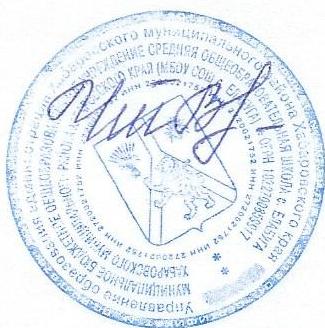 Директор МБОУ СОШ с.ЕлабугаХабаровского муниципального района Т.В. Чеченихиной